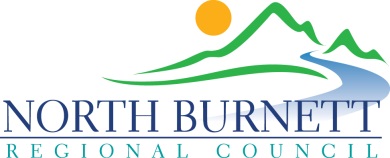 APPLICATION FOR INCLUSION ON COUNCIL’S NOT-FOR-PROFIT REGISTERContact Name:			______________________________________________________  Position:			______________________________________________________  Club/Organisation:  		______________________________________________________Address:			______________________________________________________  Contact Number:  		______________________________________________________Organisation Email:		______________________________________________________  Incorporation Number:		______________________________________________________  Public Liability Details:	  	______________________________________________________I hereby apply for my organisation to be included in Council’s Not-for-Profit Register in order to be eligible for Council In-kind Support.I confirm that the organisation I apply for is both local to the North Burnett and Not-for-Profit.I agree to provide Council with current/updated information regarding the organisation in January each year.Signature:  _____________________________   	Date:  __________________Mailing Address:Street Address:Telephone:Facsimile:Email:Web:Facebook:ABN:PO Box 390, Gayndah Qld 462534-36 Capper Street, Gayndah Qld 46251300 696 272 (1300 MY NBRC)(07) 4161 1425admin@northburnett.qld.gov.auwww.northburnett.qld.gov.auwww.facebook.com/north.burnett.regional.council23 439 388 197